О внесении изменений в постановление Администрации города Когалыма от 22.01.2021 №102Руководствуясь статьями 39.33, 39.36 Земельного кодекса Российской Федерации, 447, 448 Гражданского кодекса Российской Федерации, Федеральными законами от 28.12.2009 №381-ФЗ «Об основах государственного регулирования торговой деятельности в Российской Федерации», от 26.07.2006 №135-ФЗ «О защите конкуренции», постановлением Правительства Российской Федерации от 29.09.2010 №772 «Об утверждении Правил включения нестационарных торговых объектов, расположенных на земельных участках, в зданиях, строениях, сооружениях, находящихся в государственной собственности, в схему размещения нестационарных торговых объектов», распоряжением Правительства Российской Федерации от 30.01.2021 №208-р «О рекомендациях органам исполнительной власти субъектов РФ и органам местного самоуправления по вопросу о новых возможностях для розничного сбыта товаров», законом Ханты-Мансийского автономного округа - Югры от 11.05.2010 №85-оз «О государственном регулировании торговой деятельности в Ханты-Мансийском автономном округе – Югре», постановлением Правительства Ханты-Мансийского автономного округа - Югры от 05.08.2016 №291-п «О нормативах минимальной обеспеченности населения площадью стационарных торговых объектов и торговых объектов местного значения в Ханты-Мансийском автономном округе – Югре», приказом Департамента экономического развития Ханты-Мансийского автономного округа - Югры от 24.12.2010 №1-нп «Об утверждении Порядка разработки и утверждения схем размещения нестационарных торговых объектов на земельных участках, в зданиях, строениях, сооружениях, находящихся в государственной собственности или муниципальной собственности», в соответствии с Уставом города Когалыма, решением Думы города Когалыма от 20.06.2018 №204-ГД «Об утверждении правил благоустройства территории города Когалыма», в целях определения требований к размещению нестационарных торговых объектов на территории города Когалыма:1. В постановление Администрации города Когалыма от 22.01.2021 №102 «О размещении нестационарных торговых объектов на территории города Когалыма» (далее – Постановление) внести следующие изменения:1.1. В приложении 1 к Постановлению (далее – Порядок):1.1.1. абзац второй изложить в следующей редакции:«Хозяйствующий субъект - юридическое лицо, индивидуальный предприниматель или физическое лицо, применяющее специальный налоговый режим «Налог на профессиональный доход» (далее – самозанятые), осуществляющий торговую деятельность, деятельность по предоставлению услуг.»;1.1.2. В абзаце пятом раздела 2 после слов «непродовольственной,» дополнить словами «услуги общественного питания,»;1.1.3. В абзаце шестом пункта 3.4 раздела 3 слово «цветы» исключить;1.1.4. В подпункте 1 пункта 3.5 раздела 3 после слов «настоящего Порядка» дополнить словами «, автомагазина»;1.1.5. В подпункте 3 пункта 3.5 раздела 3 после слов «и коммуникаций» дополнить словами «(за исключением автомагазина, торговой палатки, торгового автомата (вендингового автомата), бахчевого развала, елочного базара);»;1.1.6. В пункте 3.7 раздела 3:1.1.6.1. в абзаце первом после слов «Схему размещения.» дополнить словами «, внесении изменений в Схему размещения.»;1.1.6.2. в абзаце втором слова «ежегодно с 01 февраля до 01 декабря» исключить;1.1.7. В абзаце первом пункта 3.9 раздела 3 слова «не позднее 25 декабря» заменить словами «по мере необходимости, но не чаще 1 раза в квартал», слова «не позднее 1 февраля» исключить;1.1.8. Пункт 3.13.2 раздела 3 дополнить подпунктом восемь следующего содержания:«8) выявления факта передачи прав и обязанностей по договору третьим лицам без уведомления уполномоченного органа и подписания дополнительного соглашения к договору.».1.2. В приложении 2 к Постановлению:1.2.1. Пункт 3.1 раздела 3 изложить в следующей редакции:«Участником аукциона может быть любое юридическое лицо независимо от организационно-правовой формы, формы собственности, индивидуальный предприниматель или физическое лицо, применяющее специальный налоговый режим «Налог на профессиональный доход» (далее – самозанятые), претендующие на заключение договора на размещение нестационарных торговых объектов на территории города Когалыма (далее - договор).»;1.2.2. В подпункте 1 пункта 10.3 раздела 10 после слов «(для индивидуального предпринимателя» дополнить словами «,самозанятого», после слов «индивидуальным предпринимателем,» дополнить словами «самозанятым,»;1.2.3. В подпункте 5 пункта 10.3 раздела 10 слова «предпринимателей).» заменить словами «предпринимателей);»;1.2.4. Пункт 10.3 раздела 10 дополнить подпунктом шестым следующего содержания:«6) справку о постановке на налоговой учет в качестве плательщика налога на профессиональный доход (для самозанятых).».1.3. В приложении 3 к Постановлению:	1.3.1. В пункте 1.2 раздела 1:	1.3.1.1. Абзац первый изложить в следующей редакции:	«Право на заключение договора на размещение нестационарного торгового объекта на территории города Когалыма без проведения аукциона (далее - договор) предоставляется юридическому лицу, индивидуальному предпринимателю или физическому лицу, применяющему специальный налоговый режим «Налог на профессиональный доход» (далее – самозанятые) осуществляющему торговую деятельность, деятельность по предоставлению услуг (далее - хозяйствующий субъект) в случае:»; 	1.3.1.2. Абзац четвертый изложить в следующей редакции:	«- истечения срока действия договора на размещение нестационарного торгового объекта, заключенного по результатам аукциона, договора на размещение нестационарного торгового объекта, заключенного без проведения аукциона, договора аренды земельного участка под размещение нестационарного торгового объекта при условии надлежащего исполнения своих обязательств по действующим договорам;»;1.3.1.3. В абзаце шестом слова «по действующим договорам» заменить словами «по действующему договору»;1.3.2. В абзаце втором пункта 2.2 раздела 2 после слов «(для индивидуального предпринимателя» дополнить словами «, самозанятого»;1.3.3. Пункт 2.2 раздела 2 дополнить абзацем пятым следующего содержания:«Физические лица, не являющиеся индивидуальными предпринимателями и применяющие специальный налоговый режим «Налог на профессиональный доход» предоставляют справку о постановке на налоговой учет в качестве плательщика налога на профессиональный доход.»; 1.3.4. В пункте 2.9 раздела 2 после слов «договора на размещение нестационарного торгового объекта,» дополнить словами «договора аренды земельного участка под размещение нестационарного торгового объекта,»;1.3.5. Пункт 2.14 раздела 2 изложить в следующей редакции:«2.14. Требования к содержанию договора, заключаемого в соответствии с пунктами 2.1 - 2.13 настоящего Порядка, устанавливаются в соответствии с пунктом 13.5, за исключением подпункта 13.5.5 Порядка организации и проведения аукциона на право заключения договоров на размещение нестационарных торговых объектов на территории города Когалыма.Договор, содержит порядок пересмотра цены договора в сторону увеличения, а также указание на то, что цена заключенного договора не может быть пересмотрена сторонами в сторону уменьшения.При заключении договора цена договора рассчитывается исходя из начальной (минимальной) цены договора установленной в соответствии с Порядком организации и проведения аукциона на право заключения договоров на размещение нестационарных торговых объектов на территории города Когалыма.В случае изменения среднего уровня кадастровой стоимости 1 квадратного метра земель населенных пунктов, утверждаемого постановлением Правительства Ханты-Мансийского автономного округа - Югры, цена договора подлежит изменению Уполномоченным органом в одностороннем порядке.Плата в новом размере уплачивается с первого числа месяца квартала, следующего за кварталом, в котором произошли такие изменения, и уплачивается хозяйствующим субъектом в сроки, указанные в подпункте 13.5.4 пункта 13.5 приложения 2 к настоящему постановлению.В указанном случае Уполномоченный орган направляет хозяйствующему субъекту для подписания дополнительное соглашение к договору (далее - дополнительное соглашение) в срок не позднее 20 рабочих дней после вступления в силу таких изменений. Дополнительное соглашение направляется хозяйствующему субъекту по почте заказным письмом с уведомлением о вручении по адресу хозяйствующего субъекта, указанному в договоре, либо вручается лично, либо направляется посредством факсимильной связи или по адресу электронной почты, либо направляется с использованием иных средств связи и доставки, обеспечивающих фиксирование получения Уполномоченным органом подтверждения о вручении дополнительного соглашения хозяйствующему субъекту.»;	1.3.6. Раздел 2 дополнить пунктом 2.15 следующего содержания:	«2.15. В случае если хозяйствующий субъект, с которым заключен договор, планирует прекратить торговую деятельность (предоставление услуг) в нестационарном торговом объекте, указанном в договоре, он вправе передать свои права и обязанности по данному договору в пределах срока его действия другому хозяйствующему субъекту (далее - третья сторона) при условии уведомления Уполномоченного органа и подписания дополнительного соглашения.Уведомление о передаче прав и обязанностей по договору подается по форме согласно приложению 2 к настоящему Порядку в Уполномоченный орган хозяйствующим субъектом, в течении 30 календарных дней с момента заключения договора передачи прав и обязанностей по действующему договору.Дополнительное соглашение подписывается Уполномоченным органом, хозяйствующим субъектом, с которым заключен договор, и третьей стороной. При передаче прав и обязанностей по договору хозяйствующий субъект, с которым был заключен данный договор, утрачивает право на заключение договора на новый срок.По истечении срока действия договора на размещение третья сторона вправе заключить договор на новый срок в соответствии с пунктом 2.2 настоящего Порядка.Выявление факта передачи прав и обязанностей по договору третьим лицам без уведомления Уполномоченного органа и подписания дополнительного соглашения, а также факта осуществления торговой деятельности (предоставления услуг) в нестационарном торговом объекте третьими лицами влечет за собой расторжение договора в одностороннем порядке. Уведомление о расторжении договора направляется хозяйствующему субъекту в письменном виде по почте заказным письмом с уведомлением о вручении по адресу хозяйствующего субъекта, указанному в данном договоре, либо вручается лично, либо направляется посредством факсимильной связи или по адресу электронной почты, либо направляется с использованием иных средств связи и доставки, обеспечивающих фиксирование получения Уполномоченным органом подтверждения о его вручении хозяйствующему субъекту.В случае, если с хозяйствующим субъектом был заключен договор в соответствии с абзацем пятым пункта 1.2 раздела 1 настоящего Порядка, третья сторона договора должна также соответствовать требованиям данного абзаца.»;1.3.7. Слова «Приложение к Порядку размещения нестационарных торговых объектов на территории города Когалыма без проведения аукциона» заменить словами «Приложение 1 к Порядку размещения нестационарных торговых объектов на территории города Когалыма без проведения аукциона»;1.3.8. Дополнить приложением 2 согласно приложению 1 к настоящему постановлению;	1.4. В приложении 4 к Постановлению:	1.4.1. Пункт 2.3 раздела 2 дополнить подпунктами 2.3.2 и 2.3.3 следующего содержания:«2.3.2. В случае прекращения осуществления торговой деятельности (предоставления услуг) на Объекте, передать свои права и обязанности по договору другому хозяйствующему субъекту (в пределах срока действия договора) при условии уведомления Уполномоченного органа и подписания дополнительного соглашения к договору. В данном случае Хозяйствующий субъект, утрачивает право на заключение договора на новый срок без проведения аукциона.»;2.3.3. Изменять специализацию Объекта при условии внесения изменений в схему размещения в установленном порядке.»;	1.4.2. В подпункте 2.4.5 пункта 2.4 раздела 2 после слов «АО «Югра-Экология»» дополнить словами «, копию договора предоставить в Уполномоченный орган.»;	1.4.3. Подпункты 2.4.11 и 2.4.12 пункта 2.4 раздела 2 изложить в следующей редакции:	«2.4.11. Не допускать изменения характеристик Объекта, установленных пунктом 1.2 настоящего договора, за исключением специализации Объекта, при соблюдении условия, установленного подпунктом 2.3.3 пункта 2.3 договора.2.4.12. Не допускать осуществления торговой деятельности на Объекте в рамках заключенного договора другим хозяйствующим субъектом.»;1.4.4. Пункт 2.4 раздела 2 дополнить пунктом 2.4.13 следующего содержания:«2.4.13. В течении 30 календарных дней с момента заключения договора передачи прав и обязанностей по действующему договору уведомить Уполномоченный орган о передаче прав и обязанностей по договору третьим лицам.»;1.4.5. Подпункты 2.4.13 и 2.4.14 пункта 2.4 раздела 2 считать подпунктами 2.4.14 и 2.4.15 соответственно;1.4.6. Пункт 5.2 раздела 5 изложить в следующей редакции:«5.2. Условия договора, которые не могут быть изменены сторонами на протяжении всего действия договора:перечисленные в пунктах 1.2 договора, за исключением специализации объекта (при соблюдении условий подпункта 2.3.3 пункта 2.3 договора), 2.4.12, 2.4.13 договора;цена договора.»;1.4.7. В абзаце шестом пункта 5.6 раздела 5 слова «3 (трех)» заменить словами «6 (шести)»;1.4.8. Абзац девятый пункта 5.6 раздела 5 изложить в следующей редакции:«- выявления факта передачи прав и обязанностей по договору третьим лицам без уведомления Уполномоченного органа и подписания дополнительного соглашения к договору, а также факта осуществления торговой деятельности на Объекте другим хозяйствующим субъектом.»;1.5. В приложении 5 к Постановлению:1.5.1. В пункте 2.3 раздела 2:1.5.1.1. перед словами «С соблюдением требований» дополнить цифрами «2.3.1.»;1.5.1.2.  дополнить подпунктами 2.3.2 и 2.3.3 следующего содержания:«2.3.2. В случае прекращения осуществления торговой деятельности (предоставления услуг) на Объекте, передать свои права и обязанности по договору другому хозяйствующему субъекту (в пределах срока действия договора) при условии уведомления Уполномоченного органа и подписания дополнительного соглашения к договору. В данном случае Хозяйствующий субъект, утрачивает право на заключение договора на новый срок без проведения аукциона.2.3.3. Изменять специализацию Объекта при условии внесения изменений в схему размещения в установленном порядке.»;	1.5.2. В подпункте 2.4.5 пункта 2.4 раздела 2 после слов №АО «Югра-Экология» дополнить словами «, копию договора предоставить в Уполномоченный орган»;	1.5.3. Подпункты 2.4.11 и 2.4.12 пункта 2.4 раздела 2 изложить в следующей редакции:	«2.4.11. Не допускать изменения характеристик Объекта, установленных пунктом 1.2 настоящего договора, за исключением специализации Объекта, при соблюдении условия, установленного подпунктом 2.3.3 пункта 2.3 договора.2.4.12. Не допускать осуществления торговой деятельности на Объекте в рамках заключенного договора другим хозяйствующим субъектом.»;1.5.4. Пункт 2.4 раздела 2 дополнить пунктом 2.4.13 следующего содержания:«2.4.13. В течении 30 календарных дней с момента заключения договора передачи прав и обязанностей по действующему договору уведомить Уполномоченный орган о передаче прав и обязанностей по договору третьим лицам.»;1.5.5. Подпункты 2.4.13 и 2.4.14 пункта 2.4 раздела 2 считать подпунктами 2.4.14 и 2.4.15 соответственно;1.5.6. Пункт 3.1 раздела 3 изложить в следующей редакции:«3.1. Цена договора устанавливается в соответствии с порядком проведения аукционов на право заключения договоров на размещение нестационарных торговых объектов на территории города Когалыма, и составляет:_________________ (_____________________) руб. - квартал;_________________ (_____________________) руб. - год.Размер платы по договору подлежит изменению Уполномоченным органом в одностороннем порядке в случае изменения расчета начальной (минимальной) цены договора на размещение Объекта, установленного Порядком организации и проведения аукциона на право заключения договоров на размещение нестационарных торговых объектов на территории города Когалыма. Цена заключенного договора не может быть пересмотрена сторонами в сторону уменьшения.В указанном случае Уполномоченный орган направляет Хозяйствующему субъекту для подписания дополнительное соглашение к договору в срок не позднее 20 рабочих дней после вступления в силу таких изменений. Дополнительное соглашение к договору направляется Хозяйствующему субъекту по почте заказным письмом с уведомлением о вручении по адресу Хозяйствующего субъекта, указанному в договоре, либо вручается лично, либо направляется посредством факсимильной связи или по адресу электронной почты, либо направляется с использованием иных средств связи и доставки, обеспечивающих фиксирование получения Уполномоченным органом подтверждения о вручении дополнительного соглашения к договору Хозяйствующему субъекту. Хозяйствующий субъект возвращает подписанное дополнительное соглашение к договору в срок не позднее 10 календарных дней со дня его получения.Цена договора в новом размере уплачивается Хозяйствующим субъектом в сроки, указанные в пункте 3.2 договора с первого числа первого месяца квартала, следующего за кварталом, в котором произошли такие изменения, если иной срок не установлен федеральными законами или иными нормативными правовыми актами.».1.5.7. Пункт 5.2 раздела 5 изложить в следующей редакции:«5.2. Условия договора, которые не могут быть изменены сторонами на протяжении всего действия договора:перечисленные в пунктах 1.2 договора, за исключением специализации объекта (при соблюдении условий подпункта 2.3.3 пункта 2.3 договора), 2.4.12, 2.4.13 договора.»1.5.8. В абзаце шестом пункта 5.6 раздела 5 слова «3 (трех)» заменить словами «6 (шести)»;1.5.9. Абзац девятый пункта 5.6 раздела 5 изложить в следующей редакции:«- выявления факта передачи прав и обязанностей по договору третьим лицам без уведомления Уполномоченного органа и подписания дополнительного соглашения к договору, а также факта осуществления торговой деятельности на Объекте другим хозяйствующим субъектом.».2. Управлению инвестиционной деятельности и развития предпринимательства Администрации города Когалыма (В.И.Феоктистов) направить в юридическое управление Администрации города Когалыма текст постановления и приложение к нему, его реквизиты, сведения об источнике официального опубликования в порядке и сроки, предусмотренные распоряжением Администрации города Когалыма от 19.06.2013 №149-р «О мерах по формированию регистра муниципальных нормативных правовых актов Ханты-Мансийского автономного округа – Югры» для дальнейшего направления в Управление государственной регистрации нормативных правовых актов Аппарата Губернатора Ханты-Мансийского автономного округа – Югры.3. Опубликовать настоящее постановление и приложение к нему в газете «Когалымский вестник» и разместить на официальном сайте Администрации города Когалыма в информационно-телекоммуникационной сети «Интернет» (www.admkogalym.ru).4. Контроль за выполнением постановления возложить на заместителя главы города Когалыма Т.И.Черных.Приложение 1к постановлению Администрациигорода КогалымаПриложение 2к Порядку размещения нестационарных торговых объектовна территории города Когалыма без проведения аукционаФОРМАУВЕДОМЛЕНИЯ О ПЕРЕДАЧЕ ПРАВ И ОБЯЗАННОСТЕЙ ПО ДОГОВОРУНА РАЗМЕЩЕНИЕ НЕСТАЦИОНАРНОГО ТОРГОВОГО ОБЪЕКТАНА ТЕРРИТОРИИ ГОРОДА КОГАЛЫМА     	Уведомляю Вас о том, что права и обязанности по договору на размещение нестационарного торгового объекта на территории города Когалыма по результатам аукциона (без проведения аукциона)_________________________________________________________________________________________________________________________________________________________________________________________(реквизиты действующего договора на размещение нестационарного торгового объекта)переданы мной хозяйствующему субъекту: _______________________________________________________________________________________________________________________________   (для юридического лица: фирменное наименование (название), сведения об организационно-правовой форме, место нахождения, почтовый адрес; для индивидуального предпринимателя: фамилия, имя, отчество (последнее - при наличии), паспортные данные, место жительства)с ___________________________________________________________________________________________.(дата, с которой передаются права и обязанности по договору на размещение нестационарного торгового объекта)   	 Об   утрате   мною   права   на   заключение   договора на размещение нестационарного торгового объекта на новый срок без проведения аукциона проинформирован(а).    Приложение:    1.  Копия договора о передаче прав и обязанностей по договору на размещение нестационарного торгового объекта.    2.  Копия договора купли-продажи нестационарного торгового объекта, размещенного в соответствии с договором на размещение нестационарного торгового объекта________________________________________.                                                                                              (реквизиты действующего договора на размещение нестационарного торгового объекта)Я   согласен   на   обработку персональных данных в соответствии с Федеральным законом от 27.07.2006 N 152-ФЗ «О персональных данных».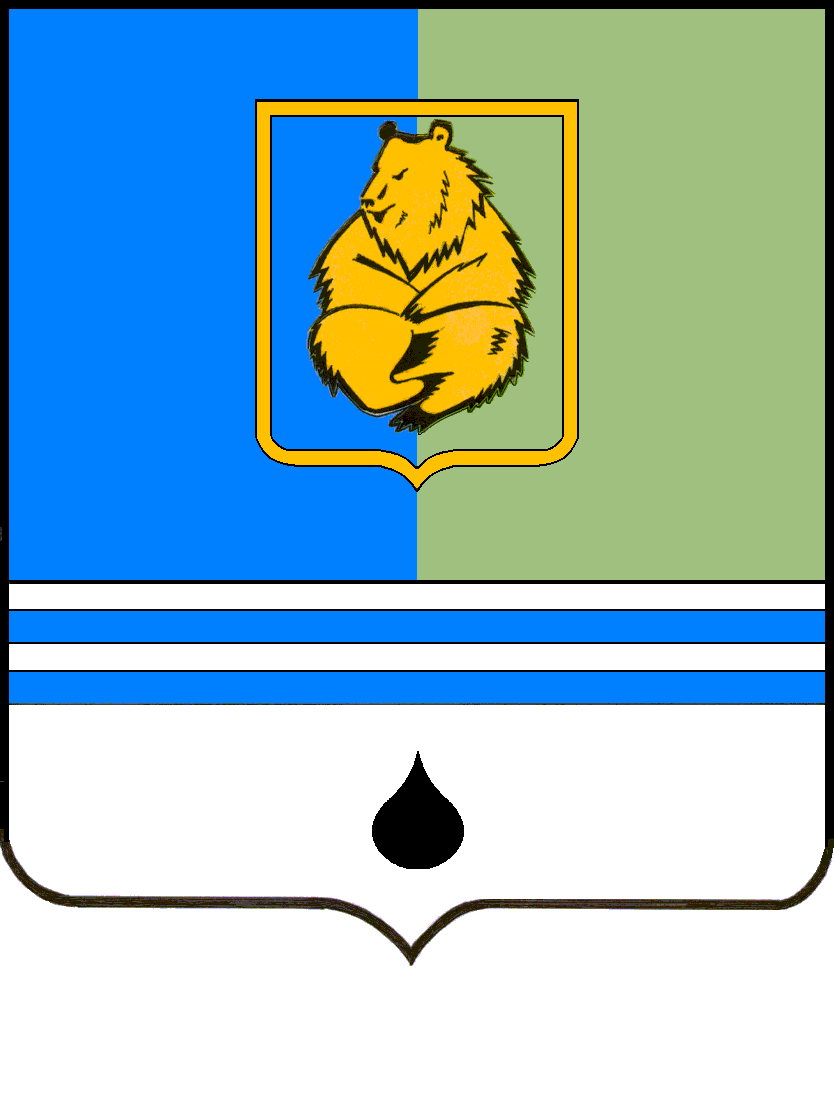 ПОСТАНОВЛЕНИЕАДМИНИСТРАЦИИ ГОРОДА КОГАЛЫМАХанты-Мансийского автономного округа - ЮгрыПОСТАНОВЛЕНИЕАДМИНИСТРАЦИИ ГОРОДА КОГАЛЫМАХанты-Мансийского автономного округа - ЮгрыПОСТАНОВЛЕНИЕАДМИНИСТРАЦИИ ГОРОДА КОГАЛЫМАХанты-Мансийского автономного округа - ЮгрыПОСТАНОВЛЕНИЕАДМИНИСТРАЦИИ ГОРОДА КОГАЛЫМАХанты-Мансийского автономного округа - Югрыот [Дата документа]от [Дата документа]№ [Номер документа]№ [Номер документа]от [Дата документа] № [Номер документа]Начальнику управления инвестиционной деятельности и развития предпринимательства Администрации города Когалыма__________________________________________(фамилия, имя, отчество начальника управления)__________________________________________(фамилия, имя, отчество руководителяюридического лица / индивидуального предпринимателя)__________________________________________(ОГРН или ОГРНИП)__________________________________________(контактный телефон)__________________________________________(адрес электронной почты)(дата)(подпись)(инициалы, фамилия)